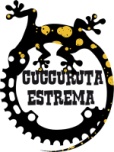 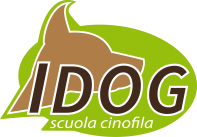 MODULO PARTECIPAZIONE DOG-WALKINGNome e Cognome__________________________________________________________Residente in Via ___________________________________________________________Città_________________________________________ Provincia___________________Telefono___________________________ Email_________________________________n. ____ cane/i partecipante/i n.______ accompanatori/i partecipante/i ---------------------Data di partecipazione ___ /___ /_____ Nome del cane:Razza:____________________Età:________ Sesso:___________IL Cane ha paura degli altri cani?    SI  -   NO;  Se hai risposto SI, di quali cani ha paura?   M (maschi)  - F (femmine)IL Cane ha paura delle persone?    SI  -  NO;Il cane è aggressivo con  altri cani?    SI  -  NO; Se hai risposto SI, con quali cani è aggrssivo?  M (maschi)  - F (femmine);Il cane ha uno stato emozionale?    MOLTO CALMO -  CALMO -  AGITATO - MOLTO -  MOLTO AGITATOIl cane ha uno stato emozionale?    MOLTO CALMO -  CALMO -  AGITATO - MOLTO - MOLTO AGITATOIl cane ha fatto percorsi educativi in precedenza?  SI - NOIl cane è microcippato?                                              SI – NOPs. Cancella la risposta errata e lascia quella correttaEsigenze particolari da parte del partecipante:Autorizzo il trattamento dei miei dati personali, ai sensi del D. lgs. 196 del 30 giugno 2003Data__________________ Firma ______________________________________INVIA IL MODULO COMPILATO A cuccurutastrema@gmail.com